                LAMPKA TYPU KREŚLARSKIEGO  - szt. 12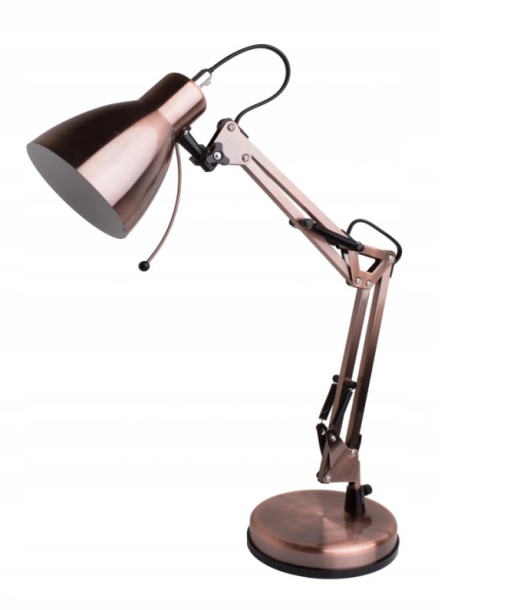 Rysunek poglądowyWykonana z metalu i tworzywaKonstrukcja lampy umieszczona na stabilnej podstawieW komplecie do lampki żarówki  - o ciepłej barwie światła,Kolor dominujący: miedź, chrom czarny  - zamawiany asortyment nie musi być w całości                       w jednym kolorze    Rysunek poglądowy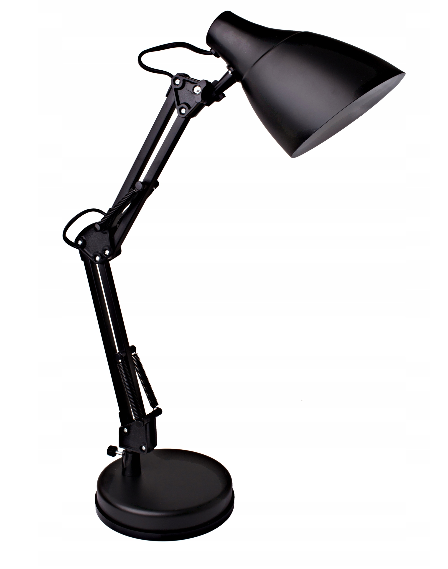 